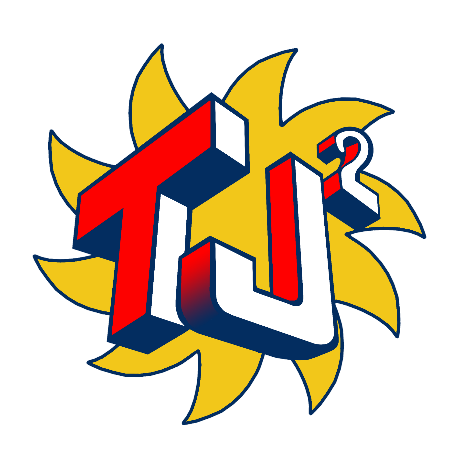 TJ2 Team 88 FIRST Robotics TeamBridgewater Raynham Regional High SchoolFriends of TJ2 Robotics, Inc. -501C3 support groupPO Box 834Bridgewater, MA. 02324www.tj2.orgMulti-Year Sponsor LevelsSponsorship LevelsAmountBenefitsGold$10,000 or more per year for 3 or more years-Company logo displayed on the back of team t-shirts-Largest company logo displayed on team sponsor banner, robot, and everywhere logos are displayed.-TJ2 team available to attend one sponsor event.-Company logo featured on team website   www.tj2.orgRed$5,000 or more per year for 3 or more years-Large company logo displayed on the back of team t-shirts-Large company logo displayed on team sponsor banner, robot, and everywhere logos are displayed.-Company logo featured on team website   www.tj2.orgBlue$3,000 or more per year for 3 or more years-Medium company logo displayed on the back of team t-shirts-Medium company logo displayed on team sponsor banner, robot, and everywhere logos are displayed.-Company logo featured on team website   www.tj2.orgOrange$1,000-$3,000 for one year-Small company logo displayed on the back of team t-shirts-Small company logo displayed on team sponsor banner.-Company logo featured on team website   www.tj2.orgWhite$500-$1000-Company logo featured on team website   www.tj2.org